Znak sprawy: KC-zp.272-342/19     		      Kraków, 2019-06-12OGŁOSZENIE O WYBORZE OFERTYAkademia Górniczo - Hutniczaim. Stanisława Staszica w KrakowieDział Zamówień Publicznych, zgodnie z art.92 ust.2 ustawy prawo zamówień publicznych (Dz. U. z  2018 r. poz. 1986 ze zm.) informuje, że w wyniku postępowania prowadzonego w trybie przetarg nieograniczony ogłoszonego w Biuletynie Zamówień Publicznych dnia 27/05/2019 z numerem 552723-N-2019 na dostawę zespołu napędowego do ciągarki - KC-zp.272-342/19Uzasadnienie wyboru: oferta najkorzystniejsza zgodnie z kryteriami oceny ofert.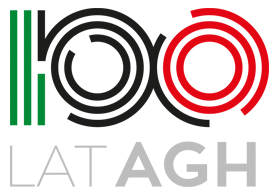 Zamawiający nie wykluczył żadnego z Wykonawców.W toku postępowania nie zostały odrzucone żadne oferty.Zamawiający nie ustanowił dynamicznego systemu zakupów.Złożono ofert:  1Z czego odrzucono lub zwrócono bez rozpatrywania: 0Cena (brutto)oferty najtańszej: 13 006.02 PLNCena  (brutto)oferty najdroższej: 13 006.02 PLNZamawiający wybrał ofertę firmy:PPUH ELDAR Dariusz HorisznyMorcinka 5145-531 Opoleza cenę 13 006.02  złNr tematuNazwa i adres wykonawcy(Nr oferty)Liczba punktów w kryteriumLiczba punktów w kryteriumRAZEMCenaGwarancja1PPUH ELDAR Dariusz HorisznyMorcinka 51 45-531 Opole(1)  60,00  0,00  60,00